PravěkObdobí pravěku dělíme podle materiálu, ze kterého pravěcí lidé vyráběli své nástroje.Starší doba kamenná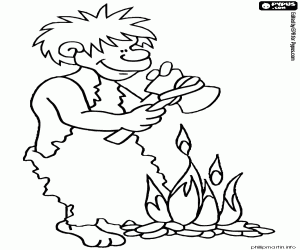 Hlavní nástroj byl ________________________.                                                              Byl to opracovaný kámen, který sloužil k řezání, sekání i jako zbraň.Doba sběračů a lovcůŽeny sbíraly jedlé __________ a __________, kořínky. Muži lovili drobnou i větší zvěř, např. _______________________________________.ÚkrytyNejdříve se ukrývali pod převisy skal a v ___________, později si stavěli chýše z kůlů, ____________ a zvířecích ____________ a ____________.Převratným objevem byl _____________ (teplo, světlo, příprava potravy).Prvním uměním byly malby na stěnách _____________ a sošky z ______________. Mladší doba kamennáZákladním zdrojem obživy se stalo ___________________.Lidé káceli a vypalovali pralesy a zakládali __________________.Naučili se pěstovat ______________.Chovali domácí zvířata pro ___________, ___________, ___________.Prvním ochočeným zvířetem (hlídač a pomoc při lovu) se stal __________________.Lidé začali vyrábět nádoby z pálené hlíny - __________________.Doba bronzováLidé začali používat slitinu mědi a cínu - _______________.V souvislosti s používáním bronzu se rozvíjela řemesla                                                       jako _____________, ____________ a ________________.Z bronzu se vyráběly např.                   _________________________________________.Spolu s řemesly se rozvíjí i obchod s předměty, kůží, masem, medem apod. Doba železnáLidé poznali výhody _______________.V této době se velmi rozvíjí obchod, řemesla, zemědělství.Během této doby přišli na naše území _____________________.Jeskynní malby – byly to výjevy (lidé, zvířata, lov, příroda...) z běžného života tehdejších lidí, které pravěcí umělci na stěny jeskyně malovali pomocí klacíků nebo uhlíků popř. je do kamenů vyrývali pomocí nejrůznějších nástrojů nebo kamenů. Co bys na stěnu jeskyně namaloval/a ty? 